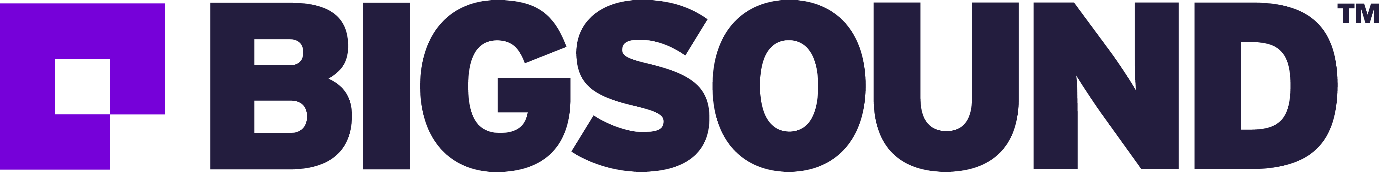 BLVDStage Manager:Venue Liaison:Production Manager: 	Eddie Gresack: 	eddie.gresack@qmusic.com.au Artist Liaison: 			PRODUCTIONDrive & FX’s			Midas Pro 1 Console				Monitors mixed from FOH			FOH System				L'Acoustics ARCS FOH System					2x	L'Acoustics ARCS					2x	L'Acoustics SB18MMonitors				4x 	DB Technologies FMX15 MonitorsMicrophones & Stands		1x	Concert Microphone packageLIGHTING: 				8x	Tourpro Slimpar12 Par CanBACKLINE:				1x	DW Collectors Maple Drum Kit- 20, 10, 12, 14, All hdwr and Rug		1x	Ampeg SVT3Pro	1x	Ampeg 410HE	1x	Fender Hot Rod Deluxe 112	1x	Fender ’65 Deluxe Reverb					1x	Double tier keyboard stand					2x	Single tier keyboard stand